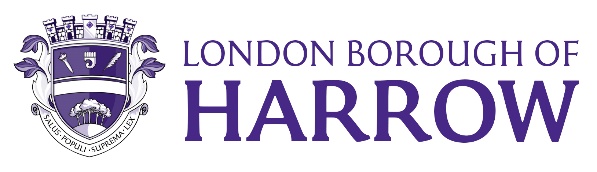 Section 2 – ReportIntroductory paragraphHarrow Council launched its corporate plan and strategy in February 2023. This three-year strategy set out how the council would restore pride in Harrow by prioritising putting residents first, working to create a clean and safe borough and supporting those in need. These priorities are being used to make decisions at the council and to drive the services we deliver.Our strategy identified how we planned to deliver these priorities and the action we would take during 2023/24 through a series of Flagship Actions. These Flagship Actions – a set of specific measurable priority actions which will be refreshed each year - bring the commitments that we have pledged to life and serve to respond to the things that matter most to residents.We committed to publishing additional actions each year of our three-year strategy, reflecting the council’s direction of travel and ambitions. These Flagship Actions will be real-life benefits that can be felt across the borough and restore pride in Harrow.As we come to the end of the first year of our strategy, this report reviews the progress made on the Corporate Plan through both the delivery of the first year of the Flagship Actions and the other key areas of delivery.  It then outlines the key deliverables and Flagship Actions for the forthcoming year, 2024/25.  By priority area, these are:A council that puts residents firstImprove our website to make it easier for you to access information and council services, using mobile technology to deliver a more personal service.Bring services to our communities by launching a new pilot Customer Services access kiosk at one of our libraries.Move forward with our regeneration plans for well-designed family sized homes by submitting the planning application for Byron Quarter phase one.Make housing more affordable in Harrow by delivering more than 50 affordable homes built on council sites.Complete over 200 new kitchens and bathrooms to council owned homes. Consult on our Draft Local Plan which sets out our long-term vision for Harrow.  Take residents’ views and outcomes from the consultation to produce an updated Local Plan within 2024/25. This will include housing, economic growth, community facilities, infrastructure, the environment, climate change adaptation, and good design.Protect the heritage of Harrow further by formally designating at least two Local Areas of Special Character.For the first time, we will recruit 2 graduates as part of the National Graduate Scheme.Offer a variety of new work experience placements within the council including to 3 Harrow students in higher education.Start the work to enhance Harrow Town Centre, making it a better-connected, more accessible, and sustainable space with new workspaces by March 2025.A borough that is clean and safeEstablish flood alleviation measures in Chandos Recreation Ground to reduce the risk of flooding in the local community and bring it up to the standard required for Green Flag status. In addition, we will prepare another 2 parks or open spaces for Green Flag accreditation by 2026. Create a culture of recycling in the borough. Delivering at least 7 recycling events in our schools and with community partners to support residents, and delivering at least 3 TRAID events in the borough to reduce waste by recycling and reusing more.Begin to install the Harrow to Pinner cycleway. We will engage with our residents and businesses to create a well-used scheme that works for the local community.Identify 3 locations for new habitat banks and enhance biodiversity in Harrow’s parks and open spaces. Deliver year two of the council’s electrical testing and safety programme and achieve (100%) compliance on council housing.Make our council homes and public buildings more sustainable and cheaper to run. We will do this by retrofitting 80 council homes to bring them up to an EPC C rating; installing solar panels at 5 schools and council buildings; and installing ground source heat pumps at 2 sheltered housing schemes.For the second year running, install a further 200 EV residential charging points in the borough, with at least 5 of these being ultra-rapid charging points (subject to installation requirements). Reduce anti-social behaviour in 4 hotspot areas by working with the police and other partners at a series of Days and Nights of Action.Launch a new Pothole Squad using new technology to detect and fix more potholes quickly and at a lower cost.Create a task force to take action against people who make our borough dirty and unsafe and implement neighbourhood street-cleaning crews who know their local area and the community.A place where those in need are supportedImplement the skills and employment offer from the council for our most vulnerable young people to young people with SEN and care leavers, offering a minimum of 5 apprenticeships or work placements within council services in 2024/25.Expand the scope of the Conversation Café to enable residents’ easier access to council information and advice on services within the borough.Pilot an offer around digital inclusion for residents which helps them access a range of council services.As we roll out our new model of Family Hubs, further integrate housing and other vital services for families.Launch a health and wellbeing charter for schools and families to take action together against the negative impacts of childhood obesity – 75% of all primary schools to have signed up within the year.Get Harrow Moving through a series of themed walking trails in our parks, with 500 new walkers signed up for the walks in 2024, of which at least 400 take part in more than one walk.Purchase up to 25 further homes to provide temporary accommodation to homeless families in Harrow.Enable greater digital inclusion by supporting 100 learners to gain digital skills (Beginners to Level 3).Deliver 60 extra care units for older people at the former Kodak site.Consolidate and launch the new models and criteria for our Neighbourhood Resource Centres, with Kenmore and Vaughan NRCs going live in April 2024 and the New Bentley Health and Well Being Centre going live late Autumn with an official launch in January 2025.Ward Councillors’ comments Not applicable.Legal ImplicationsArticle 3 of the constitution sets out the policy framework of the council. The Corporate Plan is a plan that should be approved by Council. Financial ImplicationsThe majority of flagship actions in the Corporate Plan are aligned to the MTFS and some are dependent on other funding streams, either within the Council or external.  A number of the Flagship Actions will be delivered through the projects included in the Final Capital Programme 2024/25 to 2026/27. Risk Management ImplicationsRisks included on corporate or directorate risk register? Yes  Separate risk register in place? No The relevant risks contained in the register are attached/summarised below. N/A The following key risks should be taken into account when agreeing the recommendations in this report:Equalities implications / Public Sector Equality Duty Decision makers should have due regard to the Public Sector Equality Duty in making their decisions. The equalities duties are continuing duties, they are not duties to secure a particular outcome. The equalities impact will be revisited on each of the proposals as they are developed. Consideration of the duties should precede the decision. It is important that Cabinet has regard to the statutory grounds in the light of all available material such as consultation responses. The statutory grounds of the Public Sector Equality Duty are found at section 149 of the Equality Act 2010 and are as follows:A public authority must, in the exercise of its functions, have due regard to the need to:(a) Eliminate discrimination, harassment, victimisation and any other conduct that is prohibited by or under this Act;(b) Advance equality of opportunity between persons who share a relevant protected characteristic and persons who do not share it;(c) Foster good relations between persons who share a relevant protected characteristic and persons who do not share it. Having due regard to the need to advance equality of opportunity between persons who share a relevant protected characteristic and persons who do not share it involves having due regard, in particular, to the need to:(a) Remove or minimise disadvantages suffered by persons who share a relevant protected characteristic that are connected to that characteristic;(b) Take steps to meet the needs of persons who share a relevant protected characteristic that are different from the needs of persons who do not share it;(c) Encourage persons who share a relevant protected characteristic to participate in public life or in any other activity in which participation by such persons is disproportionately low.The steps involved in meeting the needs of disabled persons that are different from the needs of persons who are not disabled include, in particular, steps to take account of disabled persons’ disabilities.Having due regard to the need to foster good relations between persons who share a relevant protected characteristic and persons who do not share it involves having due regard, in particular, to the need to:(a) Tackle prejudice, and(b)Promote understanding.Compliance with the duties in this section may involve treating some persons more favourably than others; but that is not to be taken as permitting conduct that would otherwise be prohibited by or under this Act.The relevant protected characteristics are:AgeDisabilityGender reassignmentPregnancy and maternityRaceReligion or beliefSexSexual orientationMarriage and Civil partnershipThe Corporate Plan supports delivery of our equalities duties across the borough. One of the key priorities of the plan is to have a borough that is a place where those in need are supported. In order to achieve this, multiple datasets support identification of those groups who are not experiencing the same level of outcomes as others, enabling specific and targeted plans to be developed over the 3-year delivery window to improve outcomes.Council PrioritiesThe Corporate Plan, by its very nature, details how the council intends to deliver on each of its priorities: A council that puts residents firstA borough that is clean and safeA place where those in need are supportedThe Flagship Actions are positioned within the council priorities.Section 3 - Statutory Officer ClearanceStatutory Officer:  Sharon DanielsSigned by the Chief Financial OfficerDate:  26th January 2024Statutory Officer:  Caroline EcclesSigned on behalf of the Monitoring OfficerDate:  25th January 2024Chief Officer:  Alex DewsnapSigned off by the Managing DirectorDate:  24th January 2024Head of Procurement:  Nimesh MehtaSigned by the Head of ProcurementDate:  24th January 2024Head of Internal Audit:  Neale BurnsSigned on behalf of the Head of Internal AuditDate: 25th January 2025Has the Portfolio Holder(s) been consulted?  Yes      Mandatory ChecksWard Councillors notified:  NO, as it impacts on all Wards EqIA carried out:  NO*No Equality Impact Assessment is required at this stage and impact assessments will be carried out during the development of associated priorities.EqIA cleared by:  N/ASection 4 - Contact Details and Background PapersContact:  Nahreen Matlib, Senior Policy Officer, nahreen.matlib@harrow.gov.uk Background Papers:  None If appropriate, does the report include the following considerations? 1.	Consultation 	N/a2.	Priorities	YES Report for:Overview & Scrutiny Committee Date of Meeting:13 February 2024Subject:Corporate Plan 2023-26: Review of first year and Flagship Actions 2024/25Responsible Officer:Alex Dewsnap, Managing DirectorExempt:NoWards affected:AllEnclosures:Corporate Plan Section 1 – Summary and RecommendationsThis report reviews progress on the first year of the Corporate Plan 2023-26 and introduces the Flagship Actions for 2024/25.Recommendations: O&S is requested to:Consider the progress made in the first year of the Corporate Plan 2023-26;Consider the new Flagship Actions for 2024/25; Provide comments on the Corporate Plan and Flagship Actions for consideration at Cabinet on 15 February 2024.Risk DescriptionMitigationsRAG StatusThe Corporate Plan fails to deliver the Council’s agreed vision and priorities.The actions in the Plan were identified and formulated through consultation with the appropriate Portfolio Holder and relevant council officers. This included an assessment of financial viability and timescales for deliverability.Consultation undertaken took place via a number of Directorate Management Team meetings, Cabinet/CLT discussions, individual briefings with Portfolio Holders and also 1:1 discussions with officersGREENThe Corporate Plan is unachievable.Delivery against the Corporate Plan is routinely reviewed by Cabinet members and the Corporate Leadership Team (CLT).  The monthly monitoring of progress against the corporate priorities and the Flagship Actions enables adjustments or remedial action to be taken.The Corporate Plan and the Flagship Actions are aligned to the MTFS and will be delivered within the council’s available resources.GREEN